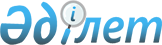 ИНСТРУКЦИЯ о порядке координации деятельности государственных органов по реализации инвестиционных проектов утвержденным инвестором
					
			Утративший силу
			
			
		
					Утверждена постановлением Государственного комитета Республики Казахстан по инвестициям от 30 июня 1997 г. N 25. Зарегистрировано в Министерстве юстиции Республики Казахстан 20 октября 1997 г. N 411. Постановление утратило силу - приказом председателя Комитета по инвестициям Министерства индустрии и торговли Республики Казахстан от 20 февраля 2004 года N 7-п



 


             Извлечение из приказа председателя Комитета 






          по инвестициям Министерства индустрии и торговли 






        Республики Казахстан от 20 февраля 2004 года N 7-п





      "В связи с принятием Закона Республики Казахстан от 8 января 2003 года "Об инвестициях", постановления Правительства Республики Казахстан от 8 мая 2003 года N 436 "О некоторых вопросах реализации Закона Республики Казахстан "Об инвестициях", в соответствии с пунктом 1 статьи 27 Закона Республики Казахстан от 24 марта 1998 года "О нормативных правовых актах" приказываю:






      1. Признать утратившими силу следующие нормативные правовые акты по вопросам инвестиций:






      11) постановление Государственного комитета Республики Казахстан по инвестициям от 30 июня 1997 г. N 25 "Инструкция о порядке координации деятельности государственных органов по реализации инвестиционных проектов утвержденным инвестором" (N 411 от 20 октября 1997 года) ..."





 




     Председатель






-------------------------------------------------------------------





     В соответствии со статьями 15 и 16 Закона Республики Казахстан 
 Z970075_ 
  "О поддержке прямых инвестиций" Государственный комитет Республики Казахстан по инвестициям постановляет:



     Утвердить прилагаемую Инструкцию о порядке координации деятельности государственных органов по реализации инвестиционных проектов утвержденным инвестором".


     Председатель





 


                         I. Общее положение




      Настоящая Инструкция разработана на основании статей 15 и 16 Закона Республики Казахстан "О государственной поддержке прямых инвестиций" и определяет порядок координации Государственным комитетом Республики Казахстан по инвестициям (далее "Комитет") деятельности министерств, государственных комитетов и иных центральных и местных исполнительных органов (далее "государственные органы") по реализации инвестиционного проекта, осуществляемого утвержденным инвестором (далее "проект"). 




                        


 II. Основная задача 






      Основной задачей настоящей Инструкции является координация деятельности государственных органов с целью создания благоприятных условий для реализации утвержденным инвестором инвестиционного проекта и расширения его деятельности в приоритетных секторах экономики. 




         


 III. Порядок координации в ходе реализации проекта 






      3.1. Комитет в соответствии со своими основными функциями обеспечивает исполнение государственными органами условий контракта по реализации проекта, путем согласования их действий при возникновении дополнительных обстоятельств, требующих изменения контракта или влекущих изменение каких-либо платежей. 



      3.2. Государственные органы в месячный срок рассматривают обращения утвержденного инвестора, касающиеся реализации проекта. 



      3.3. Для выработки предложений по повышению эффективности проекта и систематизации работы в этом направлении, государственные органы могут направлять в Комитет обзорную информацию о ходе реализации проектов и использования разрешительных документов, с возможными предложениями по отрасли или территории. 



      3.4. Не допускается проведение государственными органами незапланированных проверок, выдача различных рекомендаций, установление дополнительных выплат и взносов и иное вмешательство в хозяйственную деятельность инвестора без согласований с Комитетом. 



      3.5. В случае выявления фактов препятствования реализации инвестиционного проекта, Комитет вправе поставить вопрос о нарушении должностным лицом Закона Республики Казахстан "О государственной поддержке прямых инвестиций". 

					© 2012. РГП на ПХВ «Институт законодательства и правовой информации Республики Казахстан» Министерства юстиции Республики Казахстан
				